Ron A. Samsel, P.E.491 Elmgrove Road, Rochester, N.Y. 14606585-647-9350Professional Experience: Loewke Brill Consulting Group- Associate 1998 to Present The corporation provides construction claim mitigation services on a consulting basis to surety companies. We perform construction default analysis for attorneys and contractors, and dispute resolution. We also provide contract training to contractors with the intent to mitigate construction claims. Ronald A. Samsel, P.E., Consulting Engineers – Principal 1990-Present Samsel Herrick Saylor, Consulting Engineers – Principal Partner, President 1989-1990 Gleason Works – Project Engineer 1968-1972 McKaig Rupley Bahler, Consulting Engineers – Project Engineer 1972-1976 Rupley Bahler Blake, Consulting Engineers – Project Engineer 1976-1982 Ronald A. Samsel, P.E., Consulting Engineers – Principal 1982-1989 Project Specialties Commercial – Malls, Supermarkets, Office Buildings, Department Stores Educational - Schools Recreational – Race Track, Baseball Stadium Medical – Hospitals, Health Related Facilities (HMO) Residential – High Rise, Low Rise, Single Family Property Management Groups Inspections – Litigation & Insurance, Real Estate Manufacturing and Processing – Litigation, RestorationProjects Commercial ProjectsAir Park Office Rochester, NYAmes Department Store Rochester, NYCambridge Place Office Centre Rochester, NYCanal View Office Park Rochester, NYFayetteville Mall Fayetteville, NYFreehold Race Track Freehold, NJFreehold Mall Freehold, NJGreat Northern Mall Syracuse, NYHess Department Store Clay, NYHoward Taylor Office Building Rochester, NYIrondequoit Mall Rochester, NYRotterdam Square Mall Rotterdam, NYSears Department Store Rotterdam, NYWilton Mall Saratoga, NY Industrial Projects/ClientsE.I. DuPont Company Rochester, NYCase-Hoyt Rochester, NYEastman Kodak Company Rochester, NYGeneral Foods Avon, NYPfaudler Company Rochester, NY Health Care FacilitiesAl Sigl Center Rochester, NYElizabeth Wende Breast Clinic Rochester, NYGenesee Valley Group Health Rochester, NYPark Ridge Children’s Center Rochester, NYPark Ridge Chemical Dependency Rochester, NYPerinton Health Center Perinton, NYRochester Mental Health Rochester, NYSt. Ann’s Home Addition Rochester, NYWilson Health Center Rochester, NY Re-hab ProjectsEngine Company No. 8 (Firehouse) Rochester, NYGenesee Crossroads Garage Rochester, NYGEVA Theatre Rochester, NYManhatten Square Parking Garage Rochester, NYMidtown Parking Garage Rochester, NYSilver Stadium Rochester, NY Restoration ProjectsAlex Eli Community Center Newark, NYWomen’s Rights Open Air Chapel Seneca Falls, NYWomen’s Rights Convention Center Seneca Falls, NY ResidentialBay Village Condominiums Rochester, NYBay Village Parking Garage Rochester, NYKeeler Park Apartments Rochester, NYKeeler Park Parking Garage Rochester, NYEducation & CredentialsB.S. Civil EngineeringClarkson University 1968Registrations:New York, New Jersey, Connecticut, Florida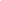 